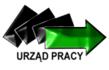                      Wyszków, dnia 13.12.2019rDOA.261.35.2019.AZPowiatowy Urząd Pracy w Wyszkowie, 07-200 Wyszków, ul. T. Kościuszki 15, tel. 029/ 74 22 135, fax 029/ 74 26 166 wew. 250 zwraca się z prośbą o przedstawienie oferty na odbiór i wywóz nieczystości stałych w pojemniku o pojemności 1100 litrów z terenu PUP w Wyszkowie przy 
ul. T. Kościuszki 15:PRZEDMIOT ZAMÓWIENIA OBEJMUJE M.IN.:1. Wywóz nieczystości stałych w pojemniku z przykryciem o pojemności 1100 litrów z terenu PUP 
w Wyszkowie przy ul. T. Kościuszki 15 2. Wywóz następował będzie w ww. pojemniku, który Wykonawca zobowiązuje się dostarczyć bezpłatnie w pierwszym tygodniu stycznia 2020r.3. Wywóz nieczystości następował będzie w ciągu 2 dni od zgłoszenia telefonicznego lub dwa razy 
w miesiącu we wcześniej ustalonych terminach.4. Dodatkowo co najmniej dwa razy w miesiącu nieodpłatnie następował będzie wywóz papieru oraz opakowań szklanych i plastikowych w workach lub pojemnikach bezpłatnie dostarczonych przez Wykonawcę.5. Cena ma uwzględniać: wszystkie opłaty oraz wszelkie inne koszty związane z dostawą w/w worków na śmieci lub pojemników do siedziby Zamawiającego oraz ich odbiorem.6. Do wykonania zadania użyte zostaną materiały dopuszczone do obrotu na terenie kraju posiadające wszelkie niezbędne certyfikaty, zezwolenia i atesty.7. Wykonawca we własnym zakresie zabezpiecza teren wykonywania usługi zgodnie z przepisami prawa, b.h.p., p.poż., należytą wiedzą techniczną i ponosi odpowiedzialność za wszelkie szkody powstałe 
w związku z wykonywaniem tej usługi.INFORMACJE DODATKOWE:Wybór Wykonawcy nastąpi na podstawie przedstawionych ofert cenowych Przy wyborze Oferty Zamawiający będzie się kierował wyłącznie kryterium ceny. Zamawiający udzieli zamówienia Wykonawcy, który zaoferuje najniższą cenę za wywóz nieczystości stałych 
w pojemniku o pojemności 1100 litrów. Wykonawca winien podać łączną cenę brutto za wywóz jednego pojemnika o pojemności 1100 l. z wyliczonym podatkiem VAT .1.Oferty na załączonym Formularzu oferty należy składać w siedzibie Zamawiającego - Sekretariacie Powiatowego Urzędu Pracy w Wyszkowie do dnia 2019.12.20 do godz. 10°°- faksem, listownie lub osobiście (liczy się data dostarczenia do PUP) a także i-mailem: wawy@praca.gov.pl po uprzednim poinformowaniu o tym Zamawiającego.4. Do oferty należy dołączyć referencje wykonywania usług w jednostkach administracji publicznej. Oferty bez referencji nie będą brane pod uwagę.4. Zamawiający zawrze umowę w sprawie w/w zamówienia we wcześniej ustalonym  terminie.5. Zamawiający zastrzega sobie unieważnienie zapytania ofertowego gdy cena najkorzystniejszej oferty przekroczy środki finansowe przeznaczone na to zadanie z czego składającym ofertę nie przysługują żadne roszczenia z tego tytułu.Jeśli cena najniższej oferty przekroczy zaplanowane środki finansowe Zamawiający zastrzega sobie prawo do unieważnienia zapytania ofertowego bez podania przyczyn z czego Wykonawcom nie przysługują żadne roszczenia.9. Zamawiający zastrzega sobie prawo do anulowania zapytania ofertowego bez podania przyczyn 
z czego Wykonawcom nie przysługują żadne roszczenia.10. W przypadku wycofania oferty przez Wykonawcę, odrzuceniu oferty przez Zamawiającego, gdy nie spełnia ona wymagań formalnych lub w sytuacji niepodpisania umowy przez wybranego Wykonawcę, dopuszcza się możliwość wyboru kolejnej złożonej oferty w tym zapytaniu ofertowym.6.W załączeniu do wypełnienia Formularz oferty, wzór umowy (Zał. nr 1) i klauzula informacyjna RODO (Zał. nr 2).               	Załącznik nr 1………………………………………………………………..            (Nazwa i adres Wykonawcy)FORMULARZ OFERTYPowiatowy Urząd Pracy w Wyszkowie07-200 Wyszkówul. Tadeusza Kościuszki 15W odpowiedzi na zapytanie ofertowe z dnia ………..2019 r. na : Wywóz nieczystości stałych w pojemniku 
z przykryciem o pojemności 1100 litrów z terenu PUP w Wyszkowie przy ul. T. Kościuszki 15  oferujemy realizację zamówienia za cenę:Netto: …………………………….zł, za pojemnik o pojemności 1100 litrówSłownie netto zł …………………………………………………………………………………………………					(prosimy podać cenę za pojemnik)Brutto: ……………………………………………………zł, za pojemnik o pojemności 1100 litrówSłownie brutto zł …………………………………………………………………………………………………					(prosimy podać cenę za 1 pojemnik)Oświadczamy, że:Zapoznaliśmy się z zapytaniem ofertowym i nie wnoszę/simy do niego żadnych zastrzeżeń, Akceptujemy warunki określone we wzorze umowy, stanowiącym załącznik do niniejszego zapytania 
i zobowiązujemy się w przypadku wyboru naszej oferty do zawarcia umowy na warunkach określonych we wzorze umowy w miejscu i w terminie wyznaczonym przez Zamawiającego,Świadomy/i odpowiedzialności karnej wynikającej z art. 233 § 1 k.k. oświadczam/y, że :– posiadam/y uprawnienia do wykonywania określonej działalności ,– posiadam/y odpowiednią wiedzę, doświadczenie, oraz dysponuję/my odpowiednim potencjałem technicznym 
i odpowiednimi osobami zdolnymi do wykonania zamówienia.4. W załączeniu przedstawiamy referencję wykonywania usług w jednostkach administracji publicznej,5. Wszystkie złożone wraz z ofertą dokumenty i oświadczenia są zgodne z prawdą.        Podpisano: ………………………………………                                                   ……………………………………………..           (miejscowość i data)                                                                                          	                                                                             podpisy i pieczęć dostawcy lub osób  					           		          uprawnionych do reprezentowania Wykonawcyy  Załącznik 2 - Klauzula informacyjna :Wypełniając postanowienia określone w art. 13 ust. 1 i 2 Rozporządzenia Parlamentu Europejskiego I Rady (UE) 2016/679 z dnia 27 kwietnia 2016 r. w sprawie ochrony osób fizycznych w związku z przetwarzaniem danych osobowych i w sprawie swobodnego przepływu takich danych oraz uchylenia dyrektywy 95/46/WE (ogólne rozporządzenie o ochronie danych) informuje się, że:Administratorem Pana(i) danych osobowych jest Powiatowy Urząd Pracy w Wyszkowie, 
z siedzibą przy ulicy Tadeusza Kościuszki 15,  07-200 Wyszków.Administrator zgodnie z art. 37 ust. 1 Rozporządzenia Parlamentu Europejskiego I Rady (UE) 2016/679 z dnia 27 kwietnia 2016 r. w sprawie ochrony osób fizycznych w związku z przetwarzaniem danych osobowych i w sprawie swobodnego przepływu takich danych oraz uchylenia dyrektywy 95/46/WE (ogólne rozporządzenie o ochronie danych) wyznaczył inspektora ochrony danych. Kontakt z inspektorem ochrony danych jest możliwy poprzez adres email: iod@wyszkow.praca.gov.pl.Pana(i) dane osobowe będą przetwarzane celu przeprowadzenia zapytania ofertowego, oraz podjęcia działań przed zawarciem umowy i w związku z zawarciem umowy.Dane mogą zostać udostępnione wyłącznie podmiotom upoważnionym na podstawie przepisów prawa oraz podmiotom, z którymi Administrator podpisał umowę powierzenia przetwarzania danych osobowych.Dane osobowe będą przechowywane przez okres 10 lat liczony od dnia zakończenia umowy lub zgodnie z Jednolitym Rzeczowym Wykazem Akt (okres liczony od 1 stycznia roku następnego po zakończeniu sprawy). Dane osobowe Wykonawców z którymi nie zostanie podpisana umowa będą przechowywane przez okres 3 lat liczony od dnia zakończenia postępowania lub zgodnie z Jednolitym Rzeczowym Wykazem Akt (okres liczony od 1 stycznia roku następnego po zakończeniu sprawy). Przysługuje Panu(i) prawo dostępu do swoich danych osobowych, ich sprostowania, usunięcia lub ograniczenia przetwarzania oraz prawo do wniesienia sprzeciwu wobec przetwarzania.Przysługuje Panu(i) prawo wniesienia skargi do organu nadzorczego;Podanie danych osobowych jest obowiązkowe. Konsekwencją niepodania określonych danych będzie brak możliwości podpisania umowy lub złożenia oferty w zapytaniu ofertowym.Pana(i) dane nie będą podlegały zautomatyzowanemu podejmowaniu decyzji.Załącznik nr 1UMOWA NR …………………..Zawarta w dniu ………………………….. pomiędzy:Powiatowym Urzędem Pracy w Wyszkowie reprezentowanym przez :Panią Grażynę Polak - Dyrektora Powiatowego Urzędu Pracy w WyszkowieZwanym dalej „Zamawiającym",a ……………………………………………………………….,Zwanym dalej „Wykonawcą” wyłonionym w zapytaniu ofertowym z dnia …………………….. została zawarta umowa następującej treści:Do umowy nie stosuje się ustawy z dnia 29 stycznia 2004 r. Prawo zamówień publicznych (Dz. U. z 2019 poz. 1843 ), gdyż wartość przedmiotu zamówienia nie przekracza równowartości 30.000 EURO, zgodnie z art. 4 pkt 8 Prawa zamówień publicznych.  §1.1. W wyniku rozstrzygnięcia Wykonawca przyjmuje do wykonania usługę polegającą na wywozie nieczystości stałych w pojemniku o pojemności 1100 litrów z terenu PUP w Wyszkowie przy ul. T. Kościuszki 15 zgodnie ze złożoną ofertą cenową z dnia ………………. na podstawie której dokonano wyboru Wykonawcy za kwotę netto: ……… zł,  brutto ……... zł /za jeden wywóz nieczystości o pojemności 1100 l (słownie złotych brutto: ……………. 00/100)2. Wywóz następował będzie w pojemniku 1100 l, który Wykonawca zobowiązuje się dostarczyć bezpłatnie 
w miesiącu styczniu 2020 r.3. Wywóz nieczystości następował będzie w ciągu 2 dni od zgłoszenia telefonicznego lub dwa razy w miesiącu 
we wcześniej ustalonych terminach.4. Dodatkowo co najmniej dwa razy w miesiącu nieodpłatnie następował będzie wywóz papieru oraz opakowań szklanych i plastikowych w workach lub pojemnikach bezpłatnie dostarczonych przez Wykonawcę.5. W cenie określonej w ust. l uwzględniono: wszystkie opłaty oraz wszelkie inne koszty związane z dostawą w/w worków na śmieci lub pojemników do siedziby Zamawiającego oraz ich odbiorem.§2. Wykonawca zrealizuje usługę, czego potwierdzeniem jest podpisanie dokumentu odbioru w dniu wywozu nieczystości przez Zamawiającego.                                                        §3. Integralną część umowy stanowi oferta cenowa Wykonawcy.§4.1. W przypadku gdy usługa nie zostanie zrealizowania w terminie, o którym mowa w § l ust. 3 i ponagleniu na piśmie Wykonawca pokryje wszelkie koszty/transport, koszty administracyjne, różnica w cenie itp. / związane 
z zamówieniem usługi u innych Wykonawców.2. W przypadku nieterminowej realizacji usług, Zamawiający ma prawo do naliczenia kary umownej w wysokości 2% wartości wywozu jednego pojemnika 1100 l za każdy dzień zwłoki w realizacji.3. Zamawiający   ma   prawo   do   składania   reklamacji   w   terminie 2 dni od daty otrzymania faktury. Reklamację można złożyć pisemnie lub faxem podając numer faktury VAT. Złożenie reklamacji przez Zamawiającego wstrzymuje termin zapłaty do czasu jej załatwienia.4. Dostarczone  pojemniki i worki będą odpowiadać warunkom jakościowym zgodnym z obowiązującymi atestami 
i normami.§5.Zleceniodawca zobowiązuje się do zapłaty Wykonawcy wynagrodzenia po zakończeniu każdego miesiąca 
tj. „z dołu” w według cen określonych w §1 ust. 1 przelewem z konta Zamawiającego na rachunek bankowy Wykonawcy o numerze: ………………………………………………………………………. w terminie do 14 dni od dnia otrzymania rachunku/faktury, chyba, że nie zostaną spełnione warunki określone w niniejszej umowie.W sytuacji, gdy rachunek bankowy wskazany w umowie nie figuruje w wykazie podmiotów zarejestrowanych jako podatnicy VAT, o którym mowa w przepisach ustawy z dnia 11 marca 2004 r. o podatku od towarów i usług 
(Dz.U. z 2018 r. poz. 2174 ze zm.), zwanym dalej „Wykazem” (tzw. Biała lista podatników VAT), Zleceniodawca nie przyjmie rachunku/faktury w celu dokonania płatności wynagrodzenia do czasu zgłoszenia rachunku bankowego do Wykazu. Po zgłoszeniu rachunku bankowego do Wykazu i dostarczeniu prawidłowo wystawionej faktury/rachunku, wypłata wynagrodzenia nastąpi nie później niż w ciągu 14 dni.W przypadku o którym mowa w ust. 2 Wykonawcy nie przysługują żadne roszczenia.Na podstawie art. 4 ust. 3 ustawy z dnia 9 listopada 2018 r. o elektronicznym fakturowaniu w zamówieniach publicznych, koncesjach na roboty budowlane lub usługi oraz partnerstwie publiczno-prywatnym Zamawiający wyłącza możliwość stosowania przez Wykonawcę względem Zamawiającego ustrukturyzowanych faktur elektronicznych w związku z realizacją niniejszej umowy.Wykonawca nie może przelać wierzytelności wynikających z niniejszej umowy na Stronę trzecią bez pisemnej zgody Zamawiającego.Warunkiem zapłaty jest prawidłowe wykonywanie czynności przez Wykonawcę. Zleceniodawca oświadcza, że nie jest płatnikiem VAT i upoważnia Wykonawcę do wystawiania faktur VAT wynikających z niniejszej umowy bez podpisu odbiorcy.  Za miesiąc grudzień faktura wystawiona zostanie wcześniej na prośbę telefoniczną ale nie później niż do 21.12.2020r.Wykonawca gwarantuje, że ceny zaproponowane w ofercie nie ulegną podwyższeniu.   §6.Strony zawierają umowę od dnia 01.01.2020r. do 31.12.2020r. z możliwością wypowiedzenia jej przez każdą ze stron w formie pisemnej pod rygorem nieważności, z wyprzedzeniem jednomiesięcznym, ze skutkiem na koniec miesiąca kalendarzowego. Zamawiający zastrzega sobie prawo do odstąpienia od umowy w terminie 7 dni, jeśli jej realizacja nie leży 
w interesie publicznym, czego nie dało się wcześniej przewidzieć. Wykonawcy w takim przypadku należy się wynagrodzenie wyłącznie za rzeczywiście wykonaną część przedmiotu umowy.Odstąpienie, o którym mowa w ust. 2, winno nastąpić w formie pisemnej pod rygorem nieważności.Zleceniodawca zastrzega sobie prawo do natychmiastowego rozwiązania umowy w trybie natychmiastowym, jeśli Wykonawca:wykonuje przedmiot umowy niezgodnie z jej zakresem,w jakikolwiek sposób narusza postanowienia niniejszej umowy.Wykonawca oświadcza, że zatrudnia pracowników lub zawiera umowy ze zleceniobiorcami oraz, że taka sytuacja będzie występowała przez cały okres obowiązywania umowy w związku z czym Zleceniobiorca nie jest przyjmującym zlecenie lub świadczącym usługi w rozumieniu art. 1 pkt 1b ustawy z dnia 10 października 2002 r. 
o minimalnym wynagrodzeniu za pracę (tj. z 2018 r. poz. 2177).Wszelkie zmiany i uzupełnienia niniejszej umowy będą dokonywane tylko na prośbę lub zgodą Zamawiającego 
i wymagają dla swej ważności zachowania formy pisemnej a warunkiem takiej zmiany będą okoliczności, których nie można było przewidzieć w chwili zawarcia umowy a jest to niezbędne w celu prawidłowego i zgodnego z prawem wykonania przedmiotu zamówienia. Wykonawca zastrzega sobie prawo rozwiązania umowy bez zachowania okresu wypowiedzenia w przypadku zwłoki Zleceniodawcy w zapłacie wynagrodzenia o którym mowa w §1 pkt. 1 za jeden pełny okres rozliczeniowy. Wykonawca nie może przelać wierzytelności wynikających z niniejszej umowy na Stronę trzecią bez pisemnej zgody Zamawiającego.§ 7.Ewentualne sprawy sporne wynikłe na tle wykonywania niniejszej umowy po wyczerpaniu możliwości ich polubownego załatwienia podlegać będą rozstrzygnięciu przez sąd miejscowo właściwy dla Zamawiającego.§8.W sprawach nie uregulowanych niniejszą umową mają zastosowanie przepisy Kodeksu Cywilnego§9.Umowę sporządzono w trzech jednobrzmiących egzemplarzach, jeden dla Wykonawcy, dwa dla Zamawiającego.        WYKONAWCA 	       					                        ZAMAWIAJĄCY